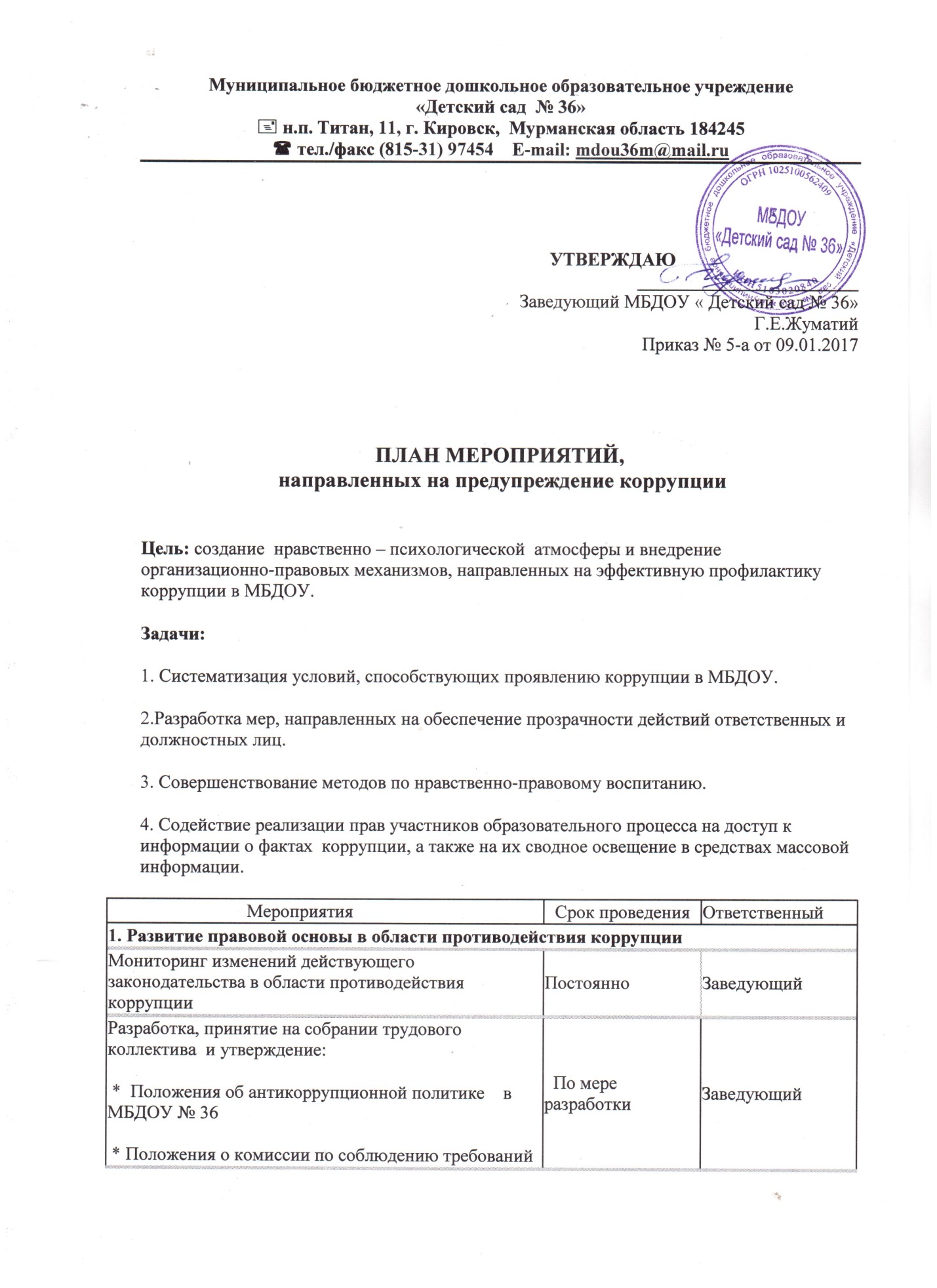  к служебному поведению работников МБДОУ № 36   * Кодекса профессиональной  этики   педагогических работников  МБДОУ № 36  По мере разработки  По мере разработкиЗаведующий Изучение нормативно-правовой базы обеспечения антикоррупционной деятельности  В течение года  В течение годаЗаведующийИздание приказов  МБДОУ №36 январьянварьЗаведующий    2. Совершенствование функционирования  МБДОУ в целях предупреждения коррупции    2. Совершенствование функционирования  МБДОУ в целях предупреждения коррупции    2. Совершенствование функционирования  МБДОУ в целях предупреждения коррупции    2. Совершенствование функционирования  МБДОУ в целях предупреждения коррупцииОрганизация проверки достоверности представляемых гражданином персональных данных и иных сведений при поступлении на работу в образовательное учреждениеПостоянноПостоянноЗаведующийОбщее собрание коллектива: «Коррупция… »мартмартЗаведующий Общее родительское собрание с повесткой дня «Коррупция и борьба с ней»маймайЗаведующийСвоевременное рассмотрение жалоб и заявлений, содержащих информацию коррупционной направленностиПо мере поступления жалобПо мере поступления жалобЗаведующийОрганизация и проведение инвентаризации имущества, анализ эффективности его использованияНоябрь  Ноябрь  ЗаведующийЗавхозПроведение внутреннего контроля: организация и проведение учебных занятий;организация питания воспитанников;соблюдение прав всех участников   образовательного процесса;организация работы по обращениям граждан.ПостоянноПостоянноЗаведующийСтаршийвоспитательКонтроль за соблюдением сотрудниками  «Кодекса деловой этики и служебного поведения работников МБДОУ»ПостоянноПостоянноЗаведующий3. Доступность информации о системе образования3. Доступность информации о системе образования3. Доступность информации о системе образования3. Доступность информации о системе образованияРазмещение на   сайте   МБДОУ № 36 Кировска        нормативно-правовых и локальных актов:Образовательная программа МБДОУ;Сетка НОД на учебный год;Порядок и приём воспитанников в МБДОУ;Публичный отчет заведующего   об образовательной и финансово-хозяйственной деятельности;Отчет о целевом расходовании бюджетных средств.  В течение учебного годаВ течение учебного годаЗаведующийРазмещение на информационном стендеУстава,Лицензии,Правила внутреннего трудового распорядкаНормативных актов о режиме работы МБДОУЯнварь и по мере заменыЯнварь и по мере заменыЗаведующий Проведение анкетирования среди родителей (законных представителей) воспитанников  «Уровень удовлетворённости родителей доступностью услуг и качеством дошкольного образования»декабрьдекабрьЗаведующийВоспитатели4. Совершенствование управления в целях предупреждения коррупции4. Совершенствование управления в целях предупреждения коррупции4. Совершенствование управления в целях предупреждения коррупции4. Совершенствование управления в целях предупреждения коррупцииЭкспертиза жалоб,  заявлений и обращений граждан о злоупотреблениях служебным положением, фактах вымогательства, взятокВ течение годаВ течение годаЗаведующийОтчет заведующего перед коллективом, родительским комитетом и Общим собранием работников учреждения о результатах антикоррупционной деятельности МБДОУянварьянварьЗаведующийФормирование пакета документов по действующему законодательству, необходимого для проведения работы по предупреждению коррупционных правонарушенийянварьянварьЗаведующийСоздание единой системы муниципальной оценки качества образования с использованием процедур:Аттестация педагогических и руководящих кадров;Самоанализ деятельности МБДОУ;Экспертиза инноваций, проектов образовательных и учебных программ, инновационного опыта педагогов;Создание системы информирования органа управления образованием;Создание единой системы критериев оценки качества образования (результаты, процессы, условия)сентябрьсентябрьЗаведующий5.   Взаимодействие МБДОУ и родителей (законных представителей) воспитанников5.   Взаимодействие МБДОУ и родителей (законных представителей) воспитанников5.   Взаимодействие МБДОУ и родителей (законных представителей) воспитанников5.   Взаимодействие МБДОУ и родителей (законных представителей) воспитанников   Информирование родителей (законных представителей) о правилах приема  в МБДОУ   Информирование родителей (законных представителей) о правилах приема  в МБДОУВ течение годаЗаведующийИнформирование родителей (законных представителей) о нормативно-правовой документации  МБДОУИнформирование родителей (законных представителей) о нормативно-правовой документации  МБДОУВ течение года и при зачислении в ДОУЗаведующий Проведение ежегодного опроса родителей (законных представителей)  воспитанников с целью определения степени их удовлетворенности работой МБДОУ, качеством предоставляемых образовательных услуг. Проведение ежегодного опроса родителей (законных представителей)  воспитанников с целью определения степени их удовлетворенности работой МБДОУ, качеством предоставляемых образовательных услуг.Декабрь Воспитатели групп Обеспечение функционирования сайта МБДОУ, в соответствии с Федеральным законодательством,  размещения на нем информации о деятельности МБДОУ, правил приема в МБДОУ. Разработка  раздела с информацией об осуществлении мер по противодействию коррупции в МБДОУ. Обеспечение функционирования сайта МБДОУ, в соответствии с Федеральным законодательством,  размещения на нем информации о деятельности МБДОУ, правил приема в МБДОУ. Разработка  раздела с информацией об осуществлении мер по противодействию коррупции в МБДОУ.В течение годаОтветственный за ведение сайта Организация личных приемов заведующим МБДОУ родителей по вопросам предупреждения коррупционных проявлений Организация личных приемов заведующим МБДОУ родителей по вопросам предупреждения коррупционных проявленийВ течение годаЗаведующий6. Взаимодействие с правоохранительными органами.6. Взаимодействие с правоохранительными органами.6. Взаимодействие с правоохранительными органами.6. Взаимодействие с правоохранительными органами.Принятие мер по устранению нарушений антикоррупционного законодательства Российской Федерации, причин и условий проявления коррупции в образовательной системе, указанных в судебных актах, актах прокурорского реагирования, представлениях правоохранительных органов.Принятие мер по устранению нарушений антикоррупционного законодательства Российской Федерации, причин и условий проявления коррупции в образовательной системе, указанных в судебных актах, актах прокурорского реагирования, представлениях правоохранительных органов.По мере поступления документаЗаведующийИнформирование правоохранительных органов о выявленных фактах коррупции в сфере деятельности.Информирование правоохранительных органов о выявленных фактах коррупции в сфере деятельности.При выявлении фактовЗаведующийОказание содействия правоохранительным органам и проведение проверок информации по коррупционным правонарушениям.Оказание содействия правоохранительным органам и проведение проверок информации по коррупционным правонарушениям.В течение годаЗаведующий.